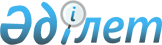 О внесении изменений в решение маслихата от 28 декабря 2020 года № 58/9-VI "О бюджете Кенгирбай бийского сельского округа на 2021-2023 годы"Решение маслихата Абайского района Восточно-Казахстанской области от 3 ноября 2021 года № 15/3-VII
      Абайский районный маслихат РЕШИЛ:
      1. Внести в решение маслихата от 28 декабря 2020 года № 58/9-VI "О бюджете Кенгирбай бийского сельского округа на 2021-2023 годы" (зарегистрировано в Реестре государственной регистрации нормативных правовых актов за № 8088) следующие изменения:
      пункт 1 изложить в новой редакции:
      "1. Утвердить бюджет Кенгирбай биского сельского округа на 2021-2023 годы согласно приложениям 1,2 и 3, в том числе на 2021 год в следующих объемах:
      1) доходы – 25 461,0 тысяч тенге, в том числе:
      налоговые поступления – 1 405,0 тысяч тенге;
      неналоговые поступления - 0 тенге;
      поступления от продажи основного капитала - 0 тенге;
      поступления трансфертов – 24 056,0 тысяч тенге;
      2) затраты – 25 798,7 тысяч тенге,
      3) чистое бюджетное кредитование - 0 тенге, в том числе:
      бюджетные кредиты - 0 тенге;
      погашение бюджетных кредитов - 0 тенге;
      4) сальдо по операциям с финансовыми активами - 0 тенге;
      приобретение финансовых активов – 0 тенге;
      поступления от продажи финансовых активов государства – 0 тенге;
      5) дефицит (профицит) бюджета - - 337,7 тысяч тенге;
      6) финансирование дефицита (использование профицита) бюджета – 337,7 тысяч тенге;
      поступление займов - 0 тенге;
      погашение займов - 0 тенге;
      используемые остатки бюджетных средств – 337,7 тысяч тенге.";
      приложение 1 к указанному решению изложить в редакции согласно приложению к настоящему решению.
      2. Настоящее решение вводится в действие с 1 января 2021 года. Бюджет Кенгирбай бийского сельского округа на 2021 год
					© 2012. РГП на ПХВ «Институт законодательства и правовой информации Республики Казахстан» Министерства юстиции Республики Казахстан
				
      Секретарь маслихата 

Е. Лдибаев
Приложение к решению 
Абайского районного маслихата
от 2 декабря 2021 года № 15/3-VIІПриложение 1 к решению 
Абайского районного маслихата
от 28 декабря 2020 года 
№ 58/9-VI
Категория
Категория
Категория
Категория
Категория
Категория
Сумма (тысяч тенге)
Класс
Класс
Класс
Класс
Класс
Сумма (тысяч тенге)
Подкласс
Подкласс
Подкласс
Подкласс
Сумма (тысяч тенге)
Специфика
Специфика
Сумма (тысяч тенге)
Наименование
Сумма (тысяч тенге)
I. ДОХОДЫ
25 461,0
1
Налоговые поступления
1 405,0
04
Налоги на собственность
1 405,0
1
1
Налоги на имущество
30,0
02
Hалог на имущество физических лиц
30,0
3
3
Земельный налог
50,0
02
Земельный налог
50,0
4
4
Налог на транспортные средства
1 325,0
02
Hалог на транспортные средства с физических лиц
1 325,0
2
Неналоговые поступления
0
01
Доходы от государственной собственности
0
5
5
Доходы от аренды имущества, находящегося в государственной собственности
0
10
Доходы от аренды имущества коммунальной собственности города районного значения, села, поселка, сельского округа
0
3
Поступления от продажи основного капитала
0
01
Продажа государственного имущества, закрепленного за государственными учреждениями
0
1
1
Продажа государственного имущества, закрепленного за государственными учреждениями
0
02
Поступления от продажи имущества, закрепленного за государственными учреждениями, финансируемыми из местного бюджета
0
4
Поступления трансфертов
24 056,0
02
Трансферты из вышестоящих органов государственного управления
24 056,0
3
3
Трансферты из районного (города областного значения) бюджета
24 056,0
01
Целевые текущие трансферты
4933,0
03
Субвенции из районного (города областного значения) бюджета
6468,0
05
Субвенции из республиканского бюджета на государственные услуги общего характера
12655,0
Функциональная группа
Функциональная группа
Функциональная группа
Функциональная группа
Функциональная группа
Функциональная группа
Сумма (тысяч тенге)
Функциональная подгруппа
Функциональная подгруппа
Функциональная подгруппа
Функциональная подгруппа
Функциональная подгруппа
Сумма (тысяч тенге)
Администратор бюджетных программ
Администратор бюджетных программ
Администратор бюджетных программ
Администратор бюджетных программ
Сумма (тысяч тенге)
Программа
Программа
Программа
Сумма (тысяч тенге)
Наименование
Сумма (тысяч тенге)
II.ЗАТРАТЫ
25 798,7
1
Государственные услуги общего характера
22 718,0
1
Представительные, исполнительные и другие органы, выполняющие общие функции государственного управления
22 718,0
124
Аппарат акима города районного значения, села, поселка, сельского округа
22 718,0
001
Услуги по обеспечению деятельности акима города районного значения, села, поселка, сельского округа
22 718,0
7
Жилищно-коммунальное хозяйство
2 142,6
3
Благоустройство населенных пунктов
2 142,6
124
Аппарат акима города районного значения, села, поселка, сельского округа
2 142,6
008
Освещение улиц в населенных пунктах
387,0
011
Благоустройство и озеленение населенных пунктов
1 755,6
13
Прочие
938,0
9
Прочие
938,0
124
Аппарат акима города районного значения, села, поселка, сельского округа
938,0
040
Реализация мероприятий для решения вопросов обустройства населенных пунктов в реализацию мер по содействию экономическому развитию регионов в рамках Программы развития регионов до 2025 года
938,0
15
Трансферты
0,1
1
Трансферты
0,1
124
Аппарат акима города районного значения, села, поселка, сельского округа
0,1
048
Возврат неиспользованных (недоиспользованных) целевых трансфертов
0,1
III.ЧИСТОЕ БЮДЖЕТНОЕ КРЕДИТОВАНИЕ
0
Бюджетные кредиты
0
Погашение бюджетных кредитов
0
IV. CАЛЬДО ПО ОПЕРАЦИЯМ С ФИНАНСОВЫМИ АКТИВАМИ
0
Приобретение финансовых активов
0
Поступления от продажи финансовых активов государства
0
V.ДЕФИЦИТ (ПРОФИЦИТ) БЮДЖЕТА
-337,7
VI.ФИНАНСИРОВАНИЕ ДЕФИЦИТА (ИСПОЛЬЗОВАНИЕ ПРОФИЦИТА) БЮДЖЕТА
337,7
Поступление займов
0
7
Поступления займов
0
01
Внутренние государственные займы
0
2
Договоры займа
0
Погашение займов
0
 8
Используемые остатки бюджетных средств
337,7
01
Остатки бюджетных средств
337,7
1
Свободные остатки бюджетных средств
337,7